 莆田市盛林苗圃有限公司、莆田市园林花卉有限公司关于征集第一批劳务班组名录库的公告各劳务班组：      为提高市属道路绿化管养、市属国有苗圃管养及苗木培育、移栽服务水平和效率，需优先选择拥有管养、移栽、培育丰富经验、拥有技术力量雄厚、理念新、信誉好的团队，承担相关管养工作。根据《必须招标的工程项目规定》（国家发展改革委令第16号）和莆田市住房和城乡建设局再次修订《进一步规范政府投资小规模工程招投标活动管理暂行规定》(2018年版)的通知（莆建管〔2018〕167号），莆田市盛林苗圃有限公司、莆田市园林花卉有限公司决定对绿地管养、苗圃管养、苗木培育、移栽劳务承包单项合同估算不足100万元的小额劳务承包费用，建立道路绿地及苗圃劳务班组名录库。现将相关事宜通知如下：一、入库条件（一）企业班组：1、拥有5人以上（含5人）的劳务班组成员，附班组成员名字、身份证（复印件）；2、具有国内的企业法人资格且营业执照且经营范围含有园林绿化，须提供营业执照副本、税务登记证和组织机构代码证的复印件或营业执照三证合一复印件(以提供复印件加盖公章为准)；3、无论项目大小都须无条件承接，并严格按合同履行；4、非本市注册的企业在承接业务后须在莆田有常设机构；5、未处于财产被接管、冻结、破产的状态；6、提交人民币：1万元整作为入库保证金（莆田市盛林苗圃有限公司、莆田市园林花卉有限公司任意一家即可）；7、申请加入劳务班组名录库的，须遵守莆田市相关规定及要求。（二）个体户班组：1、拥有5人以上（含5人）的劳务班组成员，附班组成员名字、身份证（复印件）；2、具有国内的企业法人资格且营业执照且经营范围含有园林绿化，须提供营业执照副本、税务登记证和组织机构代码证的复印件或营业执照三证合一复印件(以提供复印件加盖公章为准)3、至少拥有2部以上（含2部）绿篱机、2部以上（含2部）油锯、1部以上（含1部）高枝油锯、2部以上（含2部）打药机、1部以上（含1部）打草机等的园林机械；3、信用良好，无违法违规行为；4、无论项目大小都须无条件承接，并严格按合同履行；5、未处于财产被接管、冻结、破产的状态；6、提交人民币：1万元整作为入库保证金（莆田市盛林苗圃有限公司、莆田市园林花卉有限公司任意一家即可）；7、申请加入劳务班组名录库的，须遵守莆田市相关规定及要求。二、须提供的申请材料（一）企业班组：1、劳务班组名录库企业班组基本资料表;2、劳务班组名录库企业班组入库申请表;3、营业执照副本、税务登记证和组织机构代码证的复印件或营业执照三证合一复印件(以提供复印件加盖公章为准)；4、项目承接承诺函；5、财产情况承诺函；6、入库保证金汇款凭据（莆田市盛林苗圃有限公司、莆田市园林花卉有限公司任意一家即可）；7、非莆田市注册的企业提供在莆田有常设机构证明；8、授权委托书；9、须符合相关劳动法的劳务班组成员名字、身份证复印件；10、指派专业对接人员的基本情况（个人简历）；11、无违规、无县级及以上通报承诺函。（二）个体户班组：1、劳务班组名录库个体户班组基本资料表；2、劳务班组名录库个体户企业班组入库申请表；3、营业执照副本、税务登记证和组织机构代码证的复印件或营业执照三证合一复印件(以提供复印件加盖公章为准)；4、项目承接承诺函；5、财产情况承诺函；6、入库保证金汇款凭据（莆田市盛林苗圃有限公司、莆田市园林花卉有限公司任意一家即可）；7、符合相关劳动法的劳务班组名字、身份证（复印件）；8、拥有园林机械承诺函；9、无违规、无县级及以上通报承诺书； 申报资料一式壹份，统一用A4纸按顺序装订，复印件内容必须清晰并加盖公章（审核过程中，如有需要，可要求提供原件与复印件核对）。三、入库程序1、劳务班组入库由莆田市盛林苗圃有限公司、莆田市园林花卉有限公司组织专家或相关人员（3人以上，人数单数），组成评议小组，进行评议或到实地考核，经评议小组2/3及以上签署书面同意入库意见，通过审核的班组将纳入莆田市盛林苗圃有限公司、莆田市园林花卉有限公司劳务班组名录库，并向社会公示名录库。2、已入库莆田城市园林发展集团有限公司的劳务班组，提交由申请表及由园林集团盖章的入库证明可直接入库。3、被列入莆田城市园林发展集团有限公司名录库黑名单的劳务班组，拒绝入库。4、未能入库的劳务班组，在15个日内退还入库保证金。四、名录库评级及动态管理入库具体流程及后续考核、维护机制按照《莆田市盛林苗圃有限公司道路绿地管养劳务班组名录库管理办法（试行）、莆田市园林花卉有限公司劳务班组名录库管理办法（试行）》执行。（一）名录库评级1、根据企业、个体户提供的班组成员报备及现场修剪实操评定，分为A、B、C、D等级。A等：拥有20名以上（含20名）班组成员，必须配备拥有4名以上（含4名）的修剪人员，可参与所有道路绿地、苗圃劳务班组选择。B等：拥有15名以上（含15名）-19名班组成员，必须配备拥有3名以上（含3名）的修剪人员，可参与道路绿地面积11公顷（165亩）以下、苗圃面积150亩以下的劳务班组选择。C等：拥有10名以上（含10名）-14名班组成员，必须配备拥有2名以上（含2名）的修剪人员，可参与道路绿地面积8公顷（120亩）以下、苗圃面积100亩以下的劳务班组选择。D等：拥有5名以上（含5名）-9名班组成员，必须配备拥有1名以上（含1名）的修剪人员，可参与道路绿地面积5公顷（75亩）以下、苗圃面积50亩以下的劳务班组选择。2、已入库莆田城市园林发展集团有限公司的劳务班组，根据园林集团的名录库等级直接套用。3、已在莆田城市园林发展集团有限公司及子公司参与承包的劳务班组，按3个月的月考核平均分达到90分以上（含90分）可补充班组成员，提交补充班组成员材料。4、已入库劳务班组可进行劳务班组成员调整，但不得重复，重复视为无效。5、入库劳务班组成员在承接项目后，项目完成之前，剩余的劳务班组成员未能满足新的项目选择条件时，不得参与原等级的新项目选择，根据剩余的劳务班组成员具体数量，只能参与原等级以下项目。6、因调整报备人员未能满足已报备等级的劳务班组，重新审核确定等级，未能满足D等要求时，将自动取消班组抽取资格。（二）动态管理1、劳务班组在收到项目选择确认通知书后，5日内不与业主方签订合同的，影响项目进度的，直接清除出劳务班组名录库并扣除入库保证金。2、劳务班组名录库内班组在无法参与劳务班组选择承接项目时，可提前发函告知（每年允许一次）；第二次不参与，终止其名录库资格并清除出库并扣除入库保证金。3、劳务班组被选择为对象后，因劳务班组单方面因素，拒绝履行承接区域劳务班组承包，既终止其名录库资格、清除出库并扣除入库保证金。4、有送礼行贿等违反廉政规定行为，清除出库并扣除入库保证金。5、班组在劳务承包过程中不配合，影响项目进度的，清除出库并扣除入库保证金。6、存在县级及以上相关部门通报批评和处分的，清除出库。7、与其他公司或其他单位有法律纠纷，影响项目进度的，清除出库并扣除入库保证金。8、劳务班组在区域承包过程中，发生安全责任事故，造成社会影响恶劣等情况，清除出库并扣除入库保证金。9、所递交的材料所涉及的一切内容和资料均真实、有效，无任何虚假和隐瞒情况，如若不符，一经发现，清除出库。10、被列入莆田城市园林发展集团有限公司名录库黑名单的劳务班组，一经发现，清除出库。（三）进入名录库的劳务班组可由莆田市盛林苗圃有限公司、莆田市园林花卉有限公司共同抽取使用，名录库原则上以年度为周期，更新一次。莆田市盛林苗圃有限公司、莆田市园林花卉有限公司有权不定期增加新的符合要求的劳务班组。五、报名须知（一）报名时间2021年3月18日至2021年3月31日，每个工作日上午8：30－11：30，下午15：00－17：00（法定节假日除外），逾期不予受理。（二）报名地点莆田市城厢区延寿公园管理房二楼（三）联系人及联系电话联系人：吴先生联系电话：0594－7975058（四）入库保证金账号1、户名：莆田市盛林苗圃有限公司银行账号：9040 2110 1001 0000 1001 77开户行：莆田农村商业银行股份有限公司龙桥支行2、户名：莆田市园林花卉有限公司    账号：9040 2110 1001 0000 1116 75      开户行：莆田农村商业银行股份有限公司龙桥支行  六、其他本公告及通知审核后的入库劳务班组将在以下四个媒介发布。（一）莆田市行政服务中心：http://www.ptfwzx.gov.cn/fwzx/（二）莆田市住房和城乡建设信息网：http://zjj.putian.gov.cn（三）莆田城市园林发展集团有限公司：http://www.ptsxgy.com/（四）莆田城市园林发展集团有限公司微信公众号：ptyl6789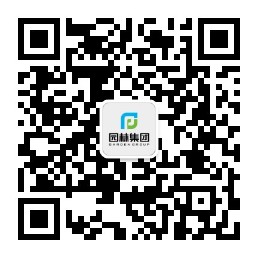 附件：1、《劳务班组名录库企业班组基本资料表》2、《劳务班组名录库个体户班组基本资料表》3、《劳务班组名录库企业班组入库申请表》4、《劳务班组名录库个体户班组入库申请表》5、《项目承接承诺函》6、《财产情况承诺函》7、《授权委托书》8、《无违规、无县级及以上通报承诺函》9、《拥有园林机械承诺函》莆田市盛林苗圃有限公司   2021年3月18日附件1劳务班组名录库企业班组基本资料表                                        编号：注：1、企业班组填写；2、加盖公章。附件2劳务班组名录库个体户班组基本资料表                                        编号：注：1、个体户班组填写；2、加盖公章。附件3         劳务班组名录库企业班组入库申请表附件4        劳务班组名录库个体户班组入库申请表附件5项目承接承诺函致：莆田市盛林苗圃有限公司、莆田市园林花卉有限公司我方承诺在进入劳务班组名录库后，承诺无论项目大小都无条件承接，并严格按合同履行。
    特此承诺。                          承诺方(加盖公章)：            代表签字：                    日      期                 附件6财产情况承诺函致：莆田市盛林苗圃有限公司、莆田市园林花卉有限公司承诺目前我方财产情况良好，未处于财产被接管、冻结、破产的状态。                             承诺方(加盖公章)：                                        投标代表签字：                   日      期：                 附件7授权委托书致：莆田市盛林苗圃有限公司、莆田市园林花卉有限公司(劳务班组全称)法定代表人         授权  (代表姓名)为参与劳务班组名录库征集代表，代表本公司参加贵司组织的            劳务班组名录库征集活动，全权代表本公司处理劳务班组名录库征集过程的一切事宜。代表在劳务班组名录库征集过程中所签署的一切文件和处理与之有关的一切事务，本公司均予以认可并对此承担责任，代表无转委托权。特此授权！本授权书自出具之日起生效。代表姓名：              性别：        电话：                  身份证号码：                     地址：                     附：法人/被授权人身份证件复印件劳务班组(全称并加盖公章)：            法人代表签字：                 代表签字：                   日     期：                   附件8 无违规、无县级及以上通报承诺函 致：莆田市盛林苗圃有限公司、莆田市园林花卉有限公司1、我方承诺在经营活动中没有违法记录；2、我方及法人代表承诺无被县级及县级以上通报、处罚或刑事责任的情况。否则产生不利后果由我方承担责任。特此承诺。                               承诺方(加盖公章)：                                              代表签字：                   日      期：                     附件9拥有园林机械承诺函 致：莆田市盛林苗圃有限公司、莆田市园林花卉有限公司我方承诺至少拥有2部以上（含2部）绿篱机、2部以上（含2部）油锯、1部以上（含1部）高枝油锯、2部以上（含2部）打药机、1部以上（含1部）打草机等的园林机械。特此承诺。承诺方(加盖公章)：               代表签字：                   日      期：                 注：1、个体户班组填写承诺；2、加盖公章。名称联系电话联系电话联系电话地址手机号码传真号码传真号码劳务班组性质□企业□其他□企业□其他□企业□其他□企业□其他□企业□其他□企业□其他劳务班组性质□一般纳税人□小规模纳税人□其他：□一般纳税人□小规模纳税人□其他：□一般纳税人□小规模纳税人□其他：□一般纳税人□小规模纳税人□其他：□一般纳税人□小规模纳税人□其他：□一般纳税人□小规模纳税人□其他：公司注册资金公司成立日期公司人数基本情况人员配备情况技术人配备情况园林机械配备情况其他名称联系电话联系电话地址手机号码传真号码基本情况劳务成员配备情况技术人配备情况园林机械配备情况其他单位名称法人代表法人代表单位地址联系人    职务联系方式联系方式 入库申报材料1、劳务班组名录库企业班组基本资料表;2、劳务班组名录库企业班组入库申请表;3、营业执照副本、税务登记证和组织机构代码证的复印件或营业执照三证合一复印件(以提供复印件加盖公章为准)；4、项目承接承诺函；5、财产情况承诺函；6、入库保证金汇款凭据（莆田市盛林苗圃有限公司、莆田市园林花卉有限公司任意一家即可）；7、非莆田市注册的企业提供在莆田有常设机构证明；8、授权委托书；9、须符合相关劳动法的劳务班组成员名字、身份证复印件；10、指派专业对接人员的基本情况（个人简历）；11、无违规、无县级及以上通报承诺函。1、劳务班组名录库企业班组基本资料表;2、劳务班组名录库企业班组入库申请表;3、营业执照副本、税务登记证和组织机构代码证的复印件或营业执照三证合一复印件(以提供复印件加盖公章为准)；4、项目承接承诺函；5、财产情况承诺函；6、入库保证金汇款凭据（莆田市盛林苗圃有限公司、莆田市园林花卉有限公司任意一家即可）；7、非莆田市注册的企业提供在莆田有常设机构证明；8、授权委托书；9、须符合相关劳动法的劳务班组成员名字、身份证复印件；10、指派专业对接人员的基本情况（个人简历）；11、无违规、无县级及以上通报承诺函。1、劳务班组名录库企业班组基本资料表;2、劳务班组名录库企业班组入库申请表;3、营业执照副本、税务登记证和组织机构代码证的复印件或营业执照三证合一复印件(以提供复印件加盖公章为准)；4、项目承接承诺函；5、财产情况承诺函；6、入库保证金汇款凭据（莆田市盛林苗圃有限公司、莆田市园林花卉有限公司任意一家即可）；7、非莆田市注册的企业提供在莆田有常设机构证明；8、授权委托书；9、须符合相关劳动法的劳务班组成员名字、身份证复印件；10、指派专业对接人员的基本情况（个人简历）；11、无违规、无县级及以上通报承诺函。1、劳务班组名录库企业班组基本资料表;2、劳务班组名录库企业班组入库申请表;3、营业执照副本、税务登记证和组织机构代码证的复印件或营业执照三证合一复印件(以提供复印件加盖公章为准)；4、项目承接承诺函；5、财产情况承诺函；6、入库保证金汇款凭据（莆田市盛林苗圃有限公司、莆田市园林花卉有限公司任意一家即可）；7、非莆田市注册的企业提供在莆田有常设机构证明；8、授权委托书；9、须符合相关劳动法的劳务班组成员名字、身份证复印件；10、指派专业对接人员的基本情况（个人简历）；11、无违规、无县级及以上通报承诺函。1、劳务班组名录库企业班组基本资料表;2、劳务班组名录库企业班组入库申请表;3、营业执照副本、税务登记证和组织机构代码证的复印件或营业执照三证合一复印件(以提供复印件加盖公章为准)；4、项目承接承诺函；5、财产情况承诺函；6、入库保证金汇款凭据（莆田市盛林苗圃有限公司、莆田市园林花卉有限公司任意一家即可）；7、非莆田市注册的企业提供在莆田有常设机构证明；8、授权委托书；9、须符合相关劳动法的劳务班组成员名字、身份证复印件；10、指派专业对接人员的基本情况（个人简历）；11、无违规、无县级及以上通报承诺函。1、劳务班组名录库企业班组基本资料表;2、劳务班组名录库企业班组入库申请表;3、营业执照副本、税务登记证和组织机构代码证的复印件或营业执照三证合一复印件(以提供复印件加盖公章为准)；4、项目承接承诺函；5、财产情况承诺函；6、入库保证金汇款凭据（莆田市盛林苗圃有限公司、莆田市园林花卉有限公司任意一家即可）；7、非莆田市注册的企业提供在莆田有常设机构证明；8、授权委托书；9、须符合相关劳动法的劳务班组成员名字、身份证复印件；10、指派专业对接人员的基本情况（个人简历）；11、无违规、无县级及以上通报承诺函。1、劳务班组名录库企业班组基本资料表;2、劳务班组名录库企业班组入库申请表;3、营业执照副本、税务登记证和组织机构代码证的复印件或营业执照三证合一复印件(以提供复印件加盖公章为准)；4、项目承接承诺函；5、财产情况承诺函；6、入库保证金汇款凭据（莆田市盛林苗圃有限公司、莆田市园林花卉有限公司任意一家即可）；7、非莆田市注册的企业提供在莆田有常设机构证明；8、授权委托书；9、须符合相关劳动法的劳务班组成员名字、身份证复印件；10、指派专业对接人员的基本情况（个人简历）；11、无违规、无县级及以上通报承诺函。单位名称法人代表法人代表单位地址联系人    职务联系方式联系方式 入库申报材料1、劳务班组名录库个体户班组基本资料表；2、劳务班组名录库个体户企业班组入库申请表；3、营业执照副本、税务登记证和组织机构代码证的复印件或营业执照三证合一复印件(以提供复印件加盖公章为准)；4、项目承接承诺函；5、财产情况承诺函；6、入库保证金汇款凭据（莆田市盛林苗圃有限公司、莆田市园林花卉有限公司任意一家即可）；7、符合相关劳动法的劳务班组名字、身份证（复印件）；8、拥有园林机械承诺函；9、无违规、无县级及以上通报承诺书；1、劳务班组名录库个体户班组基本资料表；2、劳务班组名录库个体户企业班组入库申请表；3、营业执照副本、税务登记证和组织机构代码证的复印件或营业执照三证合一复印件(以提供复印件加盖公章为准)；4、项目承接承诺函；5、财产情况承诺函；6、入库保证金汇款凭据（莆田市盛林苗圃有限公司、莆田市园林花卉有限公司任意一家即可）；7、符合相关劳动法的劳务班组名字、身份证（复印件）；8、拥有园林机械承诺函；9、无违规、无县级及以上通报承诺书；1、劳务班组名录库个体户班组基本资料表；2、劳务班组名录库个体户企业班组入库申请表；3、营业执照副本、税务登记证和组织机构代码证的复印件或营业执照三证合一复印件(以提供复印件加盖公章为准)；4、项目承接承诺函；5、财产情况承诺函；6、入库保证金汇款凭据（莆田市盛林苗圃有限公司、莆田市园林花卉有限公司任意一家即可）；7、符合相关劳动法的劳务班组名字、身份证（复印件）；8、拥有园林机械承诺函；9、无违规、无县级及以上通报承诺书；1、劳务班组名录库个体户班组基本资料表；2、劳务班组名录库个体户企业班组入库申请表；3、营业执照副本、税务登记证和组织机构代码证的复印件或营业执照三证合一复印件(以提供复印件加盖公章为准)；4、项目承接承诺函；5、财产情况承诺函；6、入库保证金汇款凭据（莆田市盛林苗圃有限公司、莆田市园林花卉有限公司任意一家即可）；7、符合相关劳动法的劳务班组名字、身份证（复印件）；8、拥有园林机械承诺函；9、无违规、无县级及以上通报承诺书；1、劳务班组名录库个体户班组基本资料表；2、劳务班组名录库个体户企业班组入库申请表；3、营业执照副本、税务登记证和组织机构代码证的复印件或营业执照三证合一复印件(以提供复印件加盖公章为准)；4、项目承接承诺函；5、财产情况承诺函；6、入库保证金汇款凭据（莆田市盛林苗圃有限公司、莆田市园林花卉有限公司任意一家即可）；7、符合相关劳动法的劳务班组名字、身份证（复印件）；8、拥有园林机械承诺函；9、无违规、无县级及以上通报承诺书；1、劳务班组名录库个体户班组基本资料表；2、劳务班组名录库个体户企业班组入库申请表；3、营业执照副本、税务登记证和组织机构代码证的复印件或营业执照三证合一复印件(以提供复印件加盖公章为准)；4、项目承接承诺函；5、财产情况承诺函；6、入库保证金汇款凭据（莆田市盛林苗圃有限公司、莆田市园林花卉有限公司任意一家即可）；7、符合相关劳动法的劳务班组名字、身份证（复印件）；8、拥有园林机械承诺函；9、无违规、无县级及以上通报承诺书；1、劳务班组名录库个体户班组基本资料表；2、劳务班组名录库个体户企业班组入库申请表；3、营业执照副本、税务登记证和组织机构代码证的复印件或营业执照三证合一复印件(以提供复印件加盖公章为准)；4、项目承接承诺函；5、财产情况承诺函；6、入库保证金汇款凭据（莆田市盛林苗圃有限公司、莆田市园林花卉有限公司任意一家即可）；7、符合相关劳动法的劳务班组名字、身份证（复印件）；8、拥有园林机械承诺函；9、无违规、无县级及以上通报承诺书；法人身份证件复印件粘贴处（正反面）被授权人身份证件复印件粘贴处（正反面）